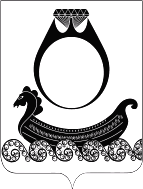 СОВЕТ ДЕПУТАТОВ   ГОРОДСКОГО ПОСЕЛЕНИЯ ПОСЁЛОК КРАСНОЕ-НА-ВОЛГЕ  КРАСНОСЕЛЬСКОГО МУНИЦИПАЛЬНОГО РАЙОНА КОСТРОМСКОЙ ОБЛАСТИРЕШЕНИЕ         от   17  ноября  2016г.                                                                                              № 8 О проекте бюджетагородского поселения поселок Красное-на-ВолгеКрасносельского муниципальногорайона Костромской областина 2017 год(первое чтение)	Рассмотрев проект бюджета городского поселения поселок Красное-на-Волге Красносельского муниципального района Костромской области на 2017 год, представленный администрацией городского поселения в первом чтении, руководствуясь пунктом 2 части 1 статьи 26, статьей 48 Устава городского поселения, - Совет депутатов РЕШИЛ:Проект бюджета городского поселения поселок Красное-на-Волге Красносельского муниципального района Костромской области на 2017 год в первом чтении принять за основу(прилагается).Назначить постоянную комиссию по бюджету(Яблонская А.В.) органом, ответственным за подготовку и проведение публичных слушаний.Контроль за выполнением настоящего решения возложить на постоянную депутатскую комиссию по бюджету(Яблонская А.В.).Настоящее решение вступает в силу со дня его подписания.Председатель Совета депутатов                   		           Л.Н.ГородковаСОВЕТ ДЕПУТАТОВ 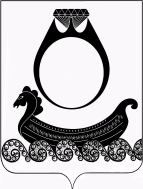   ГОРОДСКОГО ПОСЕЛЕНИЯ ПОСЁЛОК КРАСНОЕ-НА-ВОЛГЕ  КРАСНОСЕЛЬСКОГО МУНИЦИПАЛЬНОГО РАЙОНА КОСТРОМСКОЙ ОБЛАСТИРЕШЕНИЕ      «17»   ноября        2016 г.                                                                                  № Проект бюджета городского поселенияпоселок Красное-на-ВолгеКрасносельского муниципального района Костромской областина 2017 год (первое чтение)Статья 1. Утвердить бюджет городского поселения поселок Красное-на-Волге Красносельского муниципального района Костромской области (далее – местный бюджет) на 2017 год по расходам в сумме 87100,0  тыс. рублей и доходам в сумме  81799,0  тыс. рублей, в том числе 62393,0  тыс. рублей собственных доходов. Установить размер дефицита местного бюджета на 2017 год в сумме  5301,0 тыс. рублей или 8  процентов к  объему доходов местного бюджета без учета финансовой помощи от бюджетов других уровней. Направить на покрытие дефицита местного бюджета на 2017 год поступления из источников финансирования дефицита местного бюджета согласно приложению №1 к настоящему Решению.Статья 2. Утвердить перечень главных администраторов поступлений доходов местного бюджета   согласно приложению № 2 к настоящему Решению.   Статья 3.  Установить, что доходы местного бюджета, поступающие в 2017 году, формируются за счет:- федеральных, региональных, местных налогов, сборов и неналоговых доходов в соответствии с нормативами, установленными бюджетным законодательством;- иных неналоговых доходов в соответствии с нормативами отчислений;- федеральных, региональных, местных налогов и сборов (в части погашения задолженности прошлых лет по отдельным видам налогов, а также в части погашения задолженности по отмененным налогам и сборам) в соответствии с нормативами отчислений согласно приложению № 4 к настоящему Решению.Статья 4. Учесть в местном бюджете на 2017 год поступления доходов по основным источникам в объеме согласно приложению № 5 к настоящему Решению.Статья 5. Установить, что в ходе исполнения решения Совета депутатов «О бюджете городского поселения поселок Красное-на-Волге Красносельского муниципального района Костромской области на 2017 год» глава  городского поселения поселок Красное-на-Волге (далее – глава городского поселения) имеет право по представлению получателей средств местного бюджета вносить изменения в:ведомственную структуру расходов местного бюджета – в случае передачи полномочий по финансированию отдельных учреждений, мероприятий или видов расходов;ведомственную структуру расходов местного бюджета, функциональную и экономическую структуру расходов местного бюджета путем уменьшения ассигнований на сумму, израсходованную получателями бюджетных средств незаконно или не по целевому назначению, - по предписаниям контрольных органов Костромской области, местных контрольных органов;экономическую структуру расходов местного бюджета - в случае образования в ходе исполнения местного бюджета на 2017 год экономии по отдельным статьям экономической классификации расходов местного бюджета;функциональную и экономическую структуры расходов местного бюджета – в случае обращения взыскания на средства местного бюджета по исполнительным документам;ведомственную структуру расходов местного бюджета, функциональную и экономическую структуры расходов местного бюджета на суммы остатков средств местного бюджета на 1 января 2017 года на счетах получателей бюджетных средств;ведомственную, функциональную и экономическую структуры расходов местного бюджета – на суммы средств, предоставляемых получателям средств местного бюджета за счет резервного фонда администрации   городского поселения поселок Красное-на-Волге Красносельского муниципального района Костромской области;Статья 6. Утвердить распределение расходов местного бюджета на 2017 год по разделам, подразделам, целевым статьям расходов, видам расходов функциональной классификации расходов бюджетов Российской Федерации согласно приложению № 6 к настоящему Решению. Включить в расходы погашение кредиторской задолженности образовавшейся на 01.01.2017 г. 4000,0  тыс. рублей.Cтатья 7.  Утвердить распределение межбюджетных трансфертов в 2017 году, передаваемых органам местного самоуправления поселений согласно приложения №7.Статья 8. Утвердить следующий перечень статей текущих расходов бюджета городского поселения на 2017 год, подлежащих финансированию в первоочередном порядке: 1)    заработная плата с начислениями на нее;расходы на топливно-энергетические ресурсы;Статья 9. Утвердить резервный фонд администрации  городского поселения поселок Красное-на-Волге Красносельского муниципального района Костромской области (далее – резервный фонд) в сумме  1000,0 тысячи рублей.Установить, что средства резервного фонда расходуются на финансирование непредвиденных расходов.Расходование средств резервного фонда осуществляется распоряжением главы городского поселения на основании мотивированного представления (получателя бюджетных средств, главного распорядителя бюджетных средств, Совета депутатов) на имя главы городского поселения.При перечислении средств на финансирование непредвиденных расходов может предусматриваться авансовый платеж в размере до 100 % от выделенных средств.Администрация городского поселения информирует Совет депутатов  городского поселения поселок Красное-на-Волге о расходовании средств резервного фонда ежеквартально.Статья 10. Утвердить программу муниципальных внутренних заимствований  городского поселения поселок Красное-на-Волге Красносельского муниципального района Костромской области на 2017 год согласно приложению № 8  к настоящему Решению.Разрешить Администрации городского поселения поселок Красное-на-Волге в пределах утвержденной Программы муниципальных внутренних заимствований на 2017 год принимать решения о привлечении кредитных ресурсов у банков и других кредитных организаций, а также заимствования иных юридических лиц.Статья 11. Утвердить перечень главных администраторов источников финансирования дефицита бюджета администрации городского поселения поселок Красное-на-Волге  Красносельского муниципального района Костромской области 2017 год  (приложение №9).Статья 12. Установить в 2017 году  объем  расходов на обслуживание муниципального долга  городского поселения поселок Красное-на-Волге Красносельского муниципального района Костромской области в размере  600,0 тыс. рублей. Статья 13. Установить верхний предел муниципального долга городского поселения на   2017 год по долговым обязательствам   городского поселения поселок Красное-на-Волге Красносельского муниципального района Костромской области в сумме  2000,0 тыс. рублей.Cтатья 14.  Верхний предел муниципального долга администрации городского поселения Красносельского муниципального района Костромской области по муниципальным гарантиям администрации городского поселения Красносельского муниципального района Красносельского муниципального района Костромской области по состоянию на 01 января 2018 год отсутствует.
Программа муниципальных гарантий администрации городского поселения Красносельского муниципального района Красносельского муниципального района Костромской области на 2017 год отсутствует. Статья 15. Установить на 2017 год оборотную кассовую наличность в размере 300,0  тыс. рублей.Статья 16. Финансирование объектов адресных программ, строительство и ремонт которых начинается в 2017 году, производится при условии отбора подрядных организаций на конкурсной основе.Установить, что объекты адресной программы капитальных вложений, по которым до 1 сентября 2017 года не будут проведены подрядные торги и не заключены договоры на выполнение работ, подлежат исключению из адресной программы, и высвободившиеся лимиты направляются в установленном порядке на другие объекты в целях ускорения их ввода в эксплуатацию. Статья 17. Разрешить главе городского поселения:	- перераспределять ассигнования между объектами адресной программы капитальных вложений, между заказчиками и бюджетополучателями, в пределах десяти процентов от суммы расходов, предусмотренных на 2017 год без внесения изменений в настоящее решение;- вносить изменения в перечень приобретаемого оборудования, проведения работ по капитальному ремонту, перераспределять ассигнования между экономической структурой расходов местного бюджета без внесения изменений в настоящее решение. При этом получатель средств местного бюджета согласовывает с постоянной (профильной) комиссией Совета депутатов обращение на имя главы городского поселения.Глава городского поселения ежеквартально информирует Совет депутатов о произведенных изменениях. Статья 18. Установить, что заключение и оплата местными учреждениями и органами местного самоуправления  городского поселения поселок Красное-на-Волге Красносельского муниципального района Костромской области договоров, исполнение которых осуществляется за счет средств местного бюджета, производятся в пределах утвержденных им лимитов бюджетных обязательств в соответствии  функциональной и экономической классификациями расходов местного бюджета и с учетом принятых и не исполненных обязательств.Обязательства, вытекающие из договоров, исполнение которых осуществляется за счет средств местного бюджета, принятые местными учреждениями и органами местного самоуправления  городского поселения поселок Красное-на-Волге Красносельского муниципального района Костромской области сверх утвержденных им лимитов бюджетных обязательств, не подлежат оплате за счет средств местного бюджета на 2017 год.Учет обязательств, подлежащих исполнению за счет средств местного бюджета местными учреждениями и органами местного самоуправления  городского поселения поселок Красное-на-Волге Красносельского муниципального района Костромской области, финансируемыми из местного бюджета на основе смет доходов и расходов, обеспечивается через орган, осуществляющий кассовое обслуживание исполнения местного бюджета.Орган, осуществляющий кассовое обслуживание исполнения местного бюджета имеет право приостанавливать оплату расходов местных учреждений и органов местного самоуправления  городского поселения поселок Красное-на-Волге Красносельского муниципального района Костромской области, нарушающих установленный Администрацией  городского поселения поселок Красное-на-Волге Красносельского муниципального района Костромской области порядок учета обязательств, подлежащих исполнению за счет средств местного бюджета.Договор, заключенный местным учреждением или органом местного самоуправления городского поселения с нарушением требований настоящей статьи, либо его часть, устанавливающая повышенные обязательства местного бюджета, подлежат признанию недействительными по иску вышестоящей организации или финансового органа  городского поселения поселок Красное-на-Волге Красносельского муниципального района Костромской области. Статья 19. Установить, что администрация городского поселения поселок Красное-на-Волге Красносельского муниципального района Костромской области  в соответствии со сметой доходов и расходов, вправе заключать и исполнять договоры, оплата которых производится за счет средств бюджета городского поселения, в пределах ассигнований, предусмотренных  настоящим решением в соответствии с ведомственной и функциональной структурами расходов бюджета городского поселения, и с учетом принятых и не исполненных обязательств. Статья 20. Установить, что получатель средств бюджета городского поселения при заключении подлежащих оплате за счет средств бюджета городского поселения  договоров (контрактов) на поставку товаров (работ, услуг) вправе предусматривать авансовые платежи:1) в размере до 100 процентов включительно суммы договора (контракта) - по договорам (контрактам) о предоставлении услуг связи, о подписке на печатные издания и об их приобретении, об обучении на курсах повышения квалификации, а также на приобретение горюче-смазочных материалов;2) в размере до 50 процентов включительно суммы договора по остальным договорам (контрактам).Статья 21. Установить, что муниципальные правовые акты, влекущие дополнительные расходы за счет средств бюджета городского поселения на 2017 год, а также сокращающие его доходную базу, реализуются и применяются только при наличии соответствующих источников дополнительных поступлений в  бюджет городского поселения и (или) при сокращении расходов по конкретным статьям городского бюджета на 2017 год, а также после внесения соответствующих изменений в настоящее решение.В случае если реализация правового акта частично (не в полной мере) обеспечена источниками финансирования в местном бюджете, такой правовой акт реализуется и применяется в пределах средств, предусмотренных на эти цели в местном  бюджете на 2017 год.Статья 22.  Направить настоящее решение главе городского поселения Недорезову В. Н. для подписания и опубликования в официальном информационном бюллетене «Красносельский Вестник городского поселения».         Глава городского поселения                                           В.Н. Недорезов         Председатель Совета депутатов                                     Л.Н. ГородковаПриложение № 1к решению «О проекте бюджета городского поселенияпоселок Красное-на-ВолгеКрасносельского муниципального района Костромской области на 2017 год»                                                                          (первое чтение)Источники финансирования дефицита  городского поселенияпоселок Красное-на-Волге  Красносельского муниципального района Костромской области в 2017 годуПриложение № 2к решению «О проекте бюджета городского поселенияпоселок Красное-на-ВолгеКрасносельского муниципального района Костромской области на 2017 год»(первое чтение)Перечень главных администраторов поступлений доходов  бюджета городского поселения поселок Красное-на-Волге  Красносельского муниципального района Костромской области на 2017 годПриложение № 4к решению «О проекте бюджета городского поселенияпоселок Красное-на-ВолгеКрасносельского муниципального района Костромской области на 2017 год»(первое чтение)Нормативы отчисленийфедеральных,  региональных, местных  налогов и сборов(в части погашения задолженности прошлых лет поотдельным видам налогов, а также в части погашениязадолженности по отмененным налогам и сборам) в  бюджет городского поселения поселок Красное-на-Волге  Красносельского муниципального района Костромской области   в 2017 году(в процентах)Приложение  № 5к решению «О проекте бюджета городского поселенияпоселок Красное-на-ВолгеКрасносельского муниципального района Костромской области на 2017 год»(первое чтение)Объем поступлений доходов в бюджет городского поселенияпоселок Красное-на-Волге  Красносельского муниципального района Костромской области  в 2017 году                                                                                                                           тыс. руб Приложение № 6к решению «О проекте бюджета городского поселенияпоселок Красное-на-ВолгеКрасносельского муниципального района Костромской области на 2017 год»(первое чтение)Распределениерасходов бюджета городского поселения поселок Красное-на-Волге  Красносельского муниципального района Костромской области  по разделам, подразделам, целевым статьям расходов, видам расходов ведомственной классификации расходов Российской Федерации на 2017 год(тыс. рублей) Приложение № 7к решению «О  бюджете городского поселенияпоселок Красное-на-ВолгеКрасносельского муниципального района Костромской области на 2017 год»Распределениемежбюджетных трансфертов, получаемых из других бюджетов бюджетной системы в 2017 году(тыс. рублей)Приложение №8к решению «О проекте бюджета городского поселенияпоселок Красное-на-ВолгеКрасносельского муниципального района Костромской области на 2017 год»(первое чтение)Программа муниципальных внутренних заимствований городского поселенияпоселок Красное-на-Волге  Красносельского муниципального района Костромской области Приложение  9                                      к решению «О  бюджете городского поселенияпоселок Красное-на-ВолгеКрасносельского муниципального района Костромской области на 2017 год»Перечень главных администраторов источников финансирования                       дефицита бюджета администрации городского поселения поселок Красное-на-Волге  Красносельского муниципального района Костромской области 2017 год НаименованиеКод бюджетной классификацииСумма(тыс. руб.)123Кредиты кредитных организаций в валюте РФ2000,00Привлечение8000,00Получение кредитов от кредитных организаций бюджетами городских поселений в валюте Российской Федерации99901020000130000710 8000,00Погашение-6000,00Погашение бюджетами городских поселений кредитов от кредитных организаций в валюте Российской Федерации99901020000130000810 -6000,00Изменение остатков средств на счетах по учету средств бюджета3301,00Увеличение остатков средств бюджета,всегоУвеличение прочих остатков денежных средств бюджетов городских поселений 99910502011300000510-89799,00Уменьшение остатков средств бюджета, всегоУменьшение прочих остатков денежных средств бюджетов городских поселений9990105020113000061093100,00Итого источников внутреннего финансирования дефицита бюджета5301,00Код администратора
Код  экономической  
классификации доходовНаименование администраторов и платежей    999Администрация городского поселения поселок Красное-на-Волге Красносельского муниципального района Костромской областиИНН 4415005109КПП 44150100199911105035130000120Доходы от сдачи в аренду имущества, находящегося в оперативном управлении органов управления городских поселений и созданных ими учреждений(за исключением имущества муниципальных бюджетных и  автономных учреждений) 99911105013130000120Доходы, получаемые в виде арендной платы за земельные участки, государственная собственность, на которые не разграничена, и которые расположены в границах городских поселений, а также средства от продажи права на заключение договоров аренды указанных земельных участков99911105075130000120Доходы от сдачи в аренду имущества, составляющего казну городских поселений (за исключением земельных участков)99911637040130000140Поступления сумм в возмещение вреда, причиняемого автомобильным дорогам местного значения транспортными средствами, осуществляющими перевозки тяжеловесных и (или) крупногабаритных грузов, зачисляемые в  бюджеты городских поселений99911109045130000120Прочие поступления от использования имущества, находящегося в собственности городских поселений (за исключением имущества муниципальных бюджетных и автономных учреждений, а также имущества муниципальных унитарных предприятий, в том числе казенных)99911302995130000130Прочие доходы от компенсации затрат бюджетам городских поселений99911406013130000430Доходы от продажи земельных участков, государственная собственность, на которые не разграничена, и которые расположены в границах городских  поселений99911406025130000430Доходы от продажи земельных участков, находящихся в собственности городских поселений (за исключением земельных участков муниципальных бюджетных и автономных учреждений)99911402053130000410Доходы от реализации  имущества, находящегося в собственности городских поселений ( за исключением имущества муниципальных бюджетных и автономных учреждений, а также имущества муниципальных унитарных предприятий, в том числе казенных), в части реализации основных средств по указанному имуществу99911701050130000180Невыясненные поступления, зачисляемые в бюджеты городских поселений99920201003130000151Дотации бюджетам городских поселений на поддержку мер по сбалансированности бюджетов99920201001130000151Дотации бюджетам городских поселений на выравнивание уровня бюджетной обеспеченности99920202999130000151Прочие субсидии бюджетам городских поселений99920204999130000151Прочие межбюджетные трансферты, передаваемые в  бюджеты городских поселений99920203024130000151Субвенции бюджетам городских поселений на выполнение передаваемых полномочий субъектов РФ99921905000130000151Возврат остатков субсидий, субвенций и иных межбюджетных трансфертов, имеющих целевое назначение, прошлых лет из бюджетов городских поселений99920705030130000180Прочие безвозмездные поступления в бюджеты городских поселений99920805000130000180Перечисления из бюджетов городских поселений (в бюджеты городских поселений) для осуществления возврата (зачета) излишне уплаченных или излишне взысканных сумм налогов, сборов и иных платежей, а также сумм процентов за несвоевременное осуществление такого возврата и процентов, начисленных на излишне взысканные суммы999`20202088130004151Субсидии бюджетам городских поселений на обеспечение мероприяти по переселению граждан из аварийного жилищного фонда с учетом необходимости развития малоэтажного жилищного строительства за счет средств, поступивших от государственной корпорации — Фонда содействия реформированию жилищно-коммунального хозяйства999`20202089130004151Субсидии бюджетам городских поселений на обеспечение мероприятий по переселению граждан из аварийного жилищного фонда с учетом необходимости развития малоэтажного жилищного строительства за счет средств бюджетов999`20202088130002151Субсидии бюджетам городских поселений на обеспечение мероприятий по переселению граждан из аварийного жилищного фонда  за счет средств, поступивших от государственной корпорации - Фонда содействия реформированию жилищно-коммунального хозяйства999`20202089130002151Субсидии бюджетам городских поселений на обеспечение мероприятий по переселению граждан из аварийного жилищного фонда  за счет средств бюджетовКод бюджетной      
классификации      
Российской        
ФедерацииНаименование налога (сбора)Норматив10102000010000110  Налог на доходы физических лиц                1510501000010000110  Единый налог, взимаемый в связи с применением упрощенной системы налогообложения       1510601030130000110Налог на имущество физических лиц10010606033130000110Земельный налог с организаций , обладающих земельным участком, расположенным в границах городских поселений10010606043130000110Земельный налог с физических лиц,обладающих земельным участком, расположенным в границах городских поселений100Кодбюджетной классификации Российской ФедерацииНаименованиедоходовСумма Собственные доходы6239310102000010000110Налог на доходы физических лиц4125010102010010000110Налог  на  доходы  физических  лиц  с   доходов, источником которых является налоговый агент,  за  исключением   доходов,   в   отношении   которых исчисление  и  уплата  налога  осуществляются  в  соответствии  со  статьями  227,  227.1  и   228  Налогового кодекса Российской Федерации4044310102020010000110Налог на доходы физических лиц , полученных от осуществления деятельности физическими лицами, зарегистрированными в качестве индивидуальных предпринимателей, нотариусов, занимающихся частной практикой, адвокатов, учредивших адвокатские кабинеты и других лиц, занимающихся частной практикой в соответствии со статьей 227  Налогового кодекса Российской Федерации71410102030010000110НДФЛ с доходов, полученных физическими лицами в соотв.  со ст. 228 НК РФ4810102040010000110НДФЛ в виде фиксированных авансовых платежей с доходов, полученных физическими лицами, являющихся иностранными гражданами, осуществляющими трудовую деятельность по найму  на основании патента в соответствии со ст. 227-1 НК РФ4510302200010000110Доходы от уплаты акцизов84710302230010000110Доходы от уплаты акцизов на дизельное топливо, подлежащие распределению между бюджетами субъектов Российской Федерации и местными бюджетами с учетом установленных дифференцированных нормативов отчислений в местные бюджеты28010302240010000110Доходы от уплаты акцизов на моторные масла для  дизельных и (или) карбюраторных (инженерных) двигателей, подлежащие распределению между бюджетами субъектов Российской Федерации и местными бюджетами с учетом установленных дифференцированных нормативов отчислений в местные бюджеты710302250010000110Доходы от уплаты акцизов на автомобильный бензин, подлежащие распределению между бюджетами субъектов Российской Федерации и местными бюджетами с учетом установленных дифференцированных нормативов отчислений в местные бюджеты56010501000010000110Единый налог,взимаемый в связи с применением упрощенной системы налогообложения673710501011010000110Налог,взимаемый с налогоплательщиков,выбравших в качестве объекта налогообложения доходы (сумма платежа (перерасчеты,недоимка и задолженность по соответствующему платежу)290010501012010000110Налог,взимаемый с налогоплательщиков,выбравших в качестве объекта налогообложения доходы (за налоговые периоды,итекшие до 1 января 2011г)1010501021010000110Налог,взимаемый с налогоплательщиков,выбравших в качестве объекта налогообложения доходы,уменьшенные на величину расходов350010501022010000110Налог, взимаемый с налогоплательщиков, выбравших в качестве объекта налогообложения доходы, уменьшенные на величину расходов (за налоговые периоды, истекшие до 1 января 2011г.)210501050010000110Минимальный налог, зачислямый в бюджеты субъектов РФ2510503010010000110Единый сельскохозяйственный налог2510601000000000110Налоги на имущество80010601030130000110налог на имущество физ.лиц, взимаемый по ставкам, применяемым к объектам  налогообложения, расположенным в границах городских поселений80010606000000000110Земельный налог1040010606033130000110Земельный налог с организаций , обладающих земельным участком, расположенным в границах городских поселений640010606043130000110Земельный налог с физических лиц,обладающих земельным участком, расположенным в границах городских поселений400010904053100000110Земельный налог (по обязательствам, возникшим до 1 января 2006г.), мобилизуемый на территориях городских поселений011100000000000000Доходы от использования имущества, находящегося  в государственной и муниципальной собственности 206411105035130000120Доходы  от  сдачи  в  аренду  имущества, находящегося  в  оперативном  управлении органов управления городских поселений и созданных ими учреждений (за исключением имущества  муниципальных  бюджетных  и   автономных  учреждений)200,011105013130000120Доходы, получаемые в виде    арендной платы за земельные   участки, государственная     собственность на которые не   разграничена и которые      расположены в границах городских     поселений, а также средства от  продажи права на заключение   договоров аренды указанных    земельных участков 140011105075130000120Доходы от сдачи в аренду имущества, составляющего казну  городских поселений (за исключением земельных участков)134,011637041300000140Поступления сумм в возмещение вреда,причиняемого автомобильным дорогам местного значения транспортными средствами, осуществляющими перевозки тяжеловесных и (или) крупногабаритных грузов , зачисляемые в  бюджеты городских поселений6011109045130000120Прочие поступления от использования имущества, находящегося в собственности городских поселений (за исключением имущества муниципальных бюджетных и автономных учреждений, а также имущества муниципальных унитарных предприятий, в том числе казенных)330,011302995130000130Прочие доходы от компенсации затрат городских поселений3411406013130000430Доходы от продажи земельных участков, государственная собственность на которые не разграничена и которые расположены в границах  городских поселений51`11406025130000430Доходы от продажи земельных участков, находящихся в собственности городских поселений (за исключением земельных участков муниципальных бюджетных и автономных учреждений)15020000000000000000Безвозмездные поступления 1940620201001130000151Дотации бюджетам городских поселений на выравнивание уровня бюджетной обеспеченности 1722,020203024130000151Субвенции бюджетам городских поселений на осуществление государственных полномочий по составлению протоколов об админинистративных  правонарушенениях18,720705000130000180Прочие безвозмездные поступления в бюджеты городских поселений200`20202088130002151Субсидии бюджетам городских поселений на обеспечение мероприятий по переселению граждан из аварийного жилищного фонда  за счет средств, поступивших от государственной корпорации - Фонда содействия реформированию жилищно-коммунального хозяйства12635,3`20202089130002151Субсидии бюджетам городских поселений на обеспечение мероприятий по переселению граждан из аварийного жилищного фонда  за счет средств бюджетов4830ВСЕГО ДОХОДОВ81799НаименованиепоказателяНаименованиепоказателяГлаваРаздел,подраз-делЦелевая статьяВид расходаРасходы по основной деятельностиРасходы по основной деятельностиРасходы по основной деятельностиРасходы по основной деятельностиРасходы по основной деятельностиРасходы по основной деятельностиРасходы по основной деятельностиРасходы по основной деятельностиРасходы по основной деятельностиРасходы по основной деятельностиРасходы по основной деятельностиРасходы по основной деятельности11246777777777777-Общегосударственные вопросы-Общегосударственные вопросы9990100  000000000000011872,911872,911872,911872,911872,911872,911872,911872,911872,911872,911872,911872,9Функционирование Правительства РФ,высших исполнительных органов государственной власти субъектов РФ, метсных администрацийФункционирование Правительства РФ,высших исполнительных органов государственной власти субъектов РФ, метсных администраций9990104  000000000000000000000	6924,9	6924,9	6924,9	6924,9	6924,9	6924,9	6924,9	6924,9	6924,9	6924,9	6924,9	6924,9Центральный аппаратЦентральный аппарат999010400200001100006854,26854,26854,26854,26854,26854,26854,26854,26854,26854,26854,26854,2Расходы на выплату персоналу в целях обеспечения выполнения функций государственными (муниципальными) органами, казенными учреждениями, органами управления государственными внебюджетными фондами.Расходы на выплату персоналу в целях обеспечения выполнения функций государственными (муниципальными) органами, казенными учреждениями, органами управления государственными внебюджетными фондами.999010400200001101006854,26854,26854,26854,26854,26854,26854,26854,26854,26854,26854,26854,2Фонд оплаты труда государственных (муниципальных) органов Фонд оплаты труда государственных (муниципальных) органов 999`0104`00200001101215264,45264,45264,45264,45264,45264,45264,45264,45264,45264,45264,45264,4Взносы по обязательному социальному страхованию на выплаты денежного содержания и иные выплаты работникам государственных (муниципальных) органовВзносы по обязательному социальному страхованию на выплаты денежного содержания и иные выплаты работникам государственных (муниципальных) органов999`0104`00200001101291589,81589,81589,81589,81589,81589,81589,81589,81589,81589,81589,81589,8Расходы на обеспечение функций органов местного самоуправленияРасходы на обеспечение функций органов местного самоуправления999`0104`0020000190`000525252525252525252525252Расходы на выплаты персоналу в целях обеспечения выполнения функций государственными (муниципальными) органами, казенными учреждениями, органами управления государственными внебюджетными фондамиРасходы на выплаты персоналу в целях обеспечения выполнения функций государственными (муниципальными) органами, казенными учреждениями, органами управления государственными внебюджетными фондами999`0104`00200001901000,50,50,50,50,50,50,50,50,50,50,50,5Расходы на выплаты персоналу государственных (муниципальных) органовРасходы на выплаты персоналу государственных (муниципальных) органов999010400200001901220,50,50,50,50,50,50,50,50,50,50,50,5Закупки  товаров, работ и услуг для обеспечения государственных (муниципальных) нуждЗакупки  товаров, работ и услуг для обеспечения государственных (муниципальных) нужд99901040020000190200505050505050505050505050Прочая закупка товаров, работ и услуг для обеспечения  государственных (муниципальных) нуждПрочая закупка товаров, работ и услуг для обеспечения  государственных (муниципальных) нужд9990104002000019024450,050,050,050,050,050,050,050,050,050,050,050,0Иные межбюджетные ассигнованияИные межбюджетные ассигнования999010400200001908001,51,51,51,51,51,51,51,51,51,51,51,5Уплата налогов, сборов и иных платежейУплата налогов, сборов и иных платежей999010400200001908531,51,51,51,51,51,51,51,51,51,51,51,5Осуществление государственных полномочий по составлению протоколов по административным правонарушениямОсуществление государственных полномочий по составлению протоколов по административным правонарушениям9990104`002007209000018,718,718,718,718,718,718,718,718,718,718,718,7Закупки  товаров, работ и услуг для обеспечения государственных (муниципальных) нуждЗакупки  товаров, работ и услуг для обеспечения государственных (муниципальных) нужд9990104002007209020018,718,718,718,718,718,718,718,718,718,718,718,7Прочая закупка товаров, работ и услуг для обеспечения  государственных (муниципальных) нуждПрочая закупка товаров, работ и услуг для обеспечения  государственных (муниципальных) нужд9990104002007209024418,718,718,718,718,718,718,718,718,718,718,718,7Резервные фондыРезервные фонды999`011100000000000001000,01000,01000,01000,01000,01000,01000,01000,01000,01000,01000,01000,0Резервные фонды местных администрацийРезервные фонды местных администраций999011107000250000001000,01000,01000,01000,01000,01000,01000,01000,01000,01000,01000,01000,0Прочие расходыПрочие расходы999011107000250008701000,01000,01000,01000,01000,01000,01000,01000,01000,01000,01000,01000,0Другие общегосударственные вопросыДругие общегосударственные вопросы999`011300000000000003947,93947,93947,93947,93947,93947,93947,93947,93947,93947,93947,93947,9Оценка недвижимости, признание прав и регулирование отношений по государственной и муниципальной собственностиОценка недвижимости, признание прав и регулирование отношений по государственной и муниципальной собственности99901130900022000000280280280280280280280280280280280280Закупка товаров, работ и услуг для обеспечения государственных (муниципальных) нуждЗакупка товаров, работ и услуг для обеспечения государственных (муниципальных) нужд99901130900022000200280280280280280280280280280280280280Прочие работы и услугиПрочие работы и услуги99901130900022000244280280280280280280280280280280280280Выполнение других обязательств государстваВыполнение других обязательств государства99901130920023000000149814981498149814981498149814981498149814981498Расходы на выплаты персоналу в целях обеспечения выполнения функций государственными (муниципальными) органами, казенными учреждениями, органами управления государственными внебюджетными фондамиРасходы на выплаты персоналу в целях обеспечения выполнения функций государственными (муниципальными) органами, казенными учреждениями, органами управления государственными внебюджетными фондами99901130920023000100180180180180180180180180180180180180Расходы на выплаты персоналу государственных (муниципальных) органовРасходы на выплаты персоналу государственных (муниципальных) органов99901130920023000123180180180180180180180180180180180180Закупка товаров, работ и услуг для обеспечения государственных (муниципальных) нуждЗакупка товаров, работ и услуг для обеспечения государственных (муниципальных) нужд99901130920023000200128012801280128012801280128012801280128012801280Иные закупки товаров, работ и услуг для обеспечения государственных (муниципальных) нуждИные закупки товаров, работ и услуг для обеспечения государственных (муниципальных) нужд99901130920023000244128012801280128012801280128012801280128012801280Социальное обеспечение и иные выплаты населениюСоциальное обеспечение и иные выплаты населению99901130920023000300252525252525252525252525Социальное обеспечение и иные выплаты населениюСоциальное обеспечение и иные выплаты населению99901130920023000360252525252525252525252525Уплата налогов, сборов и иных платежейУплата налогов, сборов и иных платежей99901130920023000800131313131313131313131313Уплата налогов, сборов и иных платежейУплата налогов, сборов и иных платежей99901130920023000852131313131313131313131313Учреждения по обеспечению хозяйственного обслуживанияУчреждения по обеспечению хозяйственного обслуживания999011309300005900002169,92169,92169,92169,92169,92169,92169,92169,92169,92169,92169,92169,9Расходы на выплаты персоналу в целях обеспечения выполнения функций государственными (муниципальными) органами, казенными учреждениями, органами управления государственными внебюджетными фондамиРасходы на выплаты персоналу в целях обеспечения выполнения функций государственными (муниципальными) органами, казенными учреждениями, органами управления государственными внебюджетными фондами99901130930000590100651651651651651651651651651651651651Расходы на выплаты персоналу государственных (муниципальных) учрежденийРасходы на выплаты персоналу государственных (муниципальных) учреждений99901130930000590111500500500500500500500500500500500500Расходы на выплаты персоналу государственных (муниципальных) учрежденийРасходы на выплаты персоналу государственных (муниципальных) учреждений99901130930000590119151151151151151151151151151151151151Закупка товаров, работ и услуг для обеспечения государственных (муниципальных) нуждЗакупка товаров, работ и услуг для обеспечения государственных (муниципальных) нужд999011309300005902001518,91518,91518,91518,91518,91518,91518,91518,91518,91518,91518,91518,9Иные закупки товаров, работ и услуг для обеспечения государственных (муниципальных) нуждИные закупки товаров, работ и услуг для обеспечения государственных (муниципальных) нужд999011309300005902441518,91518,91518,91518,91518,91518,91518,91518,91518,91518,91518,91518,9Дорожное хозяйство (дорожные фонды)9990409000000000000016343,3Закупка товаров, работ и услуг для обеспечения государственных (муниципальных) нуждЗакупка товаров, работ и услуг для обеспечения государственных (муниципальных) нужд9990409315002015020016343,316343,316343,316343,316343,316343,316343,316343,316343,316343,316343,316343,3Иные закупки товаров, работ и услуг для обеспечения государственных (муниципальных) нуждИные закупки товаров, работ и услуг для обеспечения государственных (муниципальных) нужд9990409315002015024416343,316343,316343,316343,316343,316343,316343,316343,316343,316343,316343,316343,3Жилищно-коммунальное хозяйство                         Жилищно-коммунальное хозяйство                         9990500  000000000000034803,934803,934803,934803,934803,934803,934803,934803,934803,934803,934803,934803,9Жилищное хозяйствоЖилищное хозяйство9990501000000000000018249,118249,118249,118249,118249,118249,118249,118249,118249,118249,118249,118249,1Компенсация выпадающих доходов организациям, представляющим населению жилищные услуги по тарифам, не обеспечивающим возмещение издержекКомпенсация выпадающих доходов организациям, представляющим населению жилищные услуги по тарифам, не обеспечивающим возмещение издержек99905013600061000000505050505050505050505050Безвозмездные перечисления организациям,за исключением государственных и муниципальных организацийБезвозмездные перечисления организациям,за исключением государственных и муниципальных организаций9990501360006100020050505050505050505050505005013600061000244505050505050505050505050Капитальный ремонт муниципального жилищного фондаКапитальный ремонт муниципального жилищного фонда99905013600040200000126,1126,1126,1126,1126,1126,1126,1126,1126,1126,1126,1126,1Иные бюджетные ассигнованияИные бюджетные ассигнования99905013600040200800126,1126,1126,1126,1126,1126,1126,1126,1126,1126,1126,1126,1Уплата налогов, сборов и иных платежейУплата налогов, сборов и иных платежей99905013600040200853126,1126,1126,1126,1126,1126,1126,1126,1126,1126,1126,1126,1Мероприятия в области жилищного хозяйстваМероприятия в области жилищного хозяйства99905013600020300000607,6607,6607,6607,6607,6607,6607,6607,6607,6607,6607,6607,6Закупка товаров, работ и услуг для обеспечения государственных (муниципальных) нуждЗакупка товаров, работ и услуг для обеспечения государственных (муниципальных) нужд99905013600020300200607,6607,6607,6607,6607,6607,6607,6607,6607,6607,6607,6607,6Иные закупки товаров, работ и услуг для обеспечения государственных (муниципальных) нуждИные закупки товаров, работ и услуг для обеспечения государственных (муниципальных) нужд99905013600020300244607,6607,6607,6607,6607,6607,6607,6607,6607,6607,6607,6607,6Мероприятия по переселению граждан из аварийного жилищного фонда, в т.ч. по переселению граждан из аварийоного жилищного фонда с учетом необходимости развития малоэтажного жилищного строительства за счет средств гос.корпорации - Фонда содействия реформированию ЖКХМероприятия по переселению граждан из аварийного жилищного фонда, в т.ч. по переселению граждан из аварийоного жилищного фонда с учетом необходимости развития малоэтажного жилищного строительства за счет средств гос.корпорации - Фонда содействия реформированию ЖКХ999`05013600009502`00012635,412635,412635,412635,412635,412635,412635,412635,412635,412635,412635,412635,4Капитальные вложения в объекты государственной (муниципальной) собственностиКапитальные вложения в объекты государственной (муниципальной) собственности999`0501360000950240012635,412635,412635,412635,412635,412635,412635,412635,412635,412635,412635,412635,4Бюджетные инвестицииБюджетные инвестиции999`0501360000950241212635,412635,412635,412635,412635,412635,412635,412635,412635,412635,412635,412635,4Мероприятия по переселению граждан из аварийного жилищного фонда, в т.ч. по переселению граждан из аварийоного жилищного фонда с учетом необходимости развития малоэтажного жилищного строительства за счет средств областного бюджетаМероприятия по переселению граждан из аварийного жилищного фонда, в т.ч. по переселению граждан из аварийоного жилищного фонда с учетом необходимости развития малоэтажного жилищного строительства за счет средств областного бюджета999`05013600009602`000483048304830483048304830483048304830483048304830Капитальные вложения в объекты государственной (муниципальной) собственностиКапитальные вложения в объекты государственной (муниципальной) собственности999`05013600009602400483048304830483048304830483048304830483048304830Бюджетные инвестицииБюджетные инвестиции999`05013600009602412483048304830483048304830483048304830483048304830Коммунальное хозяйство                                 Коммунальное хозяйство                                 9990502  0000000000000630063006300630063006300630063006300630063006300Компенсация выпадающих доходов в области коммунального хозяйстваКомпенсация выпадающих доходов в области коммунального хозяйства99905023610060500000800,0800,0800,0800,0800,0800,0800,0800,0800,0800,0800,0800,0Иные бюджетные ассигнованияИные бюджетные ассигнования99905023610060500800800800800800800800800800800800800800Иные бюджетные ассигнованияИные бюджетные ассигнования99905023610060500810800800800800800800800800800800800800Cтроительство объектов социального и производственного комплексов, в том числе объектов общегражданского назначения ,жилья ,инфраструктурыCтроительство объектов социального и производственного комплексов, в том числе объектов общегражданского назначения ,жилья ,инфраструктуры99905021020040010000310031003100310031003100310031003100310031003100Капитальные вложения в объекты государственной (муниципальной) собственностиКапитальные вложения в объекты государственной (муниципальной) собственности99905021020040010400310031003100310031003100310031003100310031003100Субсидии бюджетным и автономным учреждениям, государственным (муниципальным) унитарным предприятиям на осуществление капитальных вложений в объекты капитального строительства государственной (муниципальной) собственности или приобретение объектов недвижимого имущества в государственную (муниципальную) собственностиСубсидии бюджетным и автономным учреждениям, государственным (муниципальным) унитарным предприятиям на осуществление капитальных вложений в объекты капитального строительства государственной (муниципальной) собственности или приобретение объектов недвижимого имущества в государственную (муниципальную) собственности99905021020040010466310031003100310031003100310031003100310031003100Компенсация выпадающих доходов организациям, предоставляющим населению услуги водоснабжения и водоотведения по тарифам, не обеспечивающим возмещение издержекКомпенсация выпадающих доходов организациям, предоставляющим населению услуги водоснабжения и водоотведения по тарифам, не обеспечивающим возмещение издержек99905023610060300`000240024002400240024002400240024002400240024002400Иные бюджетные ассигнованияИные бюджетные ассигнования99905023610060300800240024002400240024002400240024002400240024002400Иные бюджетные ассигнованияИные бюджетные ассигнования99905023610060300810240024002400240024002400240024002400240024002400Благоустройство Благоустройство 9990503000000000000010254,710254,710254,710254,710254,710254,710254,710254,710254,710254,710254,710254,7Прочие мероприятия по благоустройству поселенийПрочие мероприятия по благоустройству поселений999050360000205100006116,86116,86116,86116,86116,86116,86116,86116,86116,86116,86116,86116,8Закупка товаров, работ и услуг для обеспечения государственных (муниципальных) нуждЗакупка товаров, работ и услуг для обеспечения государственных (муниципальных) нужд99905036000020510200610461046104610461046104610461046104610461046104Иные закупки товаров, работ и услуг для обеспечения государственных (муниципальных) нуждИные закупки товаров, работ и услуг для обеспечения государственных (муниципальных) нужд99905036000020510244610461046104610461046104610461046104610461046104Иные бюджетные ассигнованияИные бюджетные ассигнования9990503600002051080012,812,812,812,812,812,812,812,812,812,812,812,8Уплата налогов, сборов и иных платежейУплата налогов, сборов и иных платежей999050360000205108514,84,84,84,84,84,84,84,84,84,84,84,8Уплата налогов, сборов и иных платежейУплата налогов, сборов и иных платежей99905036000020510852888888888888Уличное освещение                                     Уличное освещение                                     999050360000201000004137,94137,94137,94137,94137,94137,94137,94137,94137,94137,94137,94137,9Закупка товаров, работ и услуг для обеспечения государственных (муниципальных) нуждЗакупка товаров, работ и услуг для обеспечения государственных (муниципальных) нужд999050360000201002004137,94137,94137,94137,94137,94137,94137,94137,94137,94137,94137,94137,9Иные закупки товаров, работ и услуг для обеспечения государственных (муниципальных) нуждИные закупки товаров, работ и услуг для обеспечения государственных (муниципальных) нужд999050360000201002444137,94137,94137,94137,94137,94137,94137,94137,94137,94137,94137,94137,9КУЛЬТУРА, КИНЕМАТОГРАФИЯКУЛЬТУРА, КИНЕМАТОГРАФИЯ9990800  00000000000009782,39782,39782,39782,39782,39782,39782,39782,39782,39782,39782,39782,3Расходы на обеспечение деятельности (оказание услуг) учреждений культуры и мероприятия в сфере культуры и кинематографииРасходы на обеспечение деятельности (оказание услуг) учреждений культуры и мероприятия в сфере культуры и кинематографии9990801  44000005900009782,39782,39782,39782,39782,39782,39782,39782,39782,39782,39782,39782,3Расходы на выплаты персоналу в целях обеспечения выполнения функций государственными (муниципальными) органами, казенными учреждениями, органами управления государственными внебюджетными фондамиРасходы на выплаты персоналу в целях обеспечения выполнения функций государственными (муниципальными) органами, казенными учреждениями, органами управления государственными внебюджетными фондами999080144000005901005898,065898,065898,065898,065898,065898,065898,065898,065898,065898,065898,065898,06Расходы на выплаты персоналу государственных (муниципальных) учрежденийРасходы на выплаты персоналу государственных (муниципальных) учреждений99908014400000590111453045304530453045304530453045304530453045304530Расходы на выплаты персоналу государственных (муниципальных) учрежденийРасходы на выплаты персоналу государственных (муниципальных) учреждений999080144000005901191368,061368,061368,061368,061368,061368,061368,061368,061368,061368,061368,061368,06Закупка товаров, работ и услуг для обеспечения государственных (муниципальных) нуждЗакупка товаров, работ и услуг для обеспечения государственных (муниципальных) нужд999080144000005902003861,33861,33861,33861,33861,33861,33861,33861,33861,33861,33861,33861,3Иные закупки товаров, работ и услуг для обеспечения государственных (муниципальных) нуждИные закупки товаров, работ и услуг для обеспечения государственных (муниципальных) нужд999080144000005902443861,33861,33861,33861,33861,33861,33861,33861,33861,33861,33861,33861,3Иные бюджетные ассигнованияИные бюджетные ассигнования99908014400000590800232323232323232323232323Уплата налогов, сборов и иных платежейУплата налогов, сборов и иных платежей99908014400000590851171717171717171717171717Уплата налогов, сборов и иных платежейУплата налогов, сборов и иных платежей99908014400000590852555555555555Уплата налогов, сборов и иных платежейУплата налогов, сборов и иных платежей99908014400000590853111111111111Физическая культура и спортФизическая культура и спорт99911000000000000007376,17376,17376,17376,17376,17376,17376,17376,17376,17376,17376,17376,1Расходы на обеспечение деятельности (оказание услуг) центров спортивной подготовкиРасходы на обеспечение деятельности (оказание услуг) центров спортивной подготовки999110148200005900007376,17376,17376,17376,17376,17376,17376,17376,17376,17376,17376,17376,1Расходы на выплаты персоналу в целях обеспечения выполнения функций государственными (муниципальными) органами, казенными учреждениями, органами управления государственными внебюджетными фондамиРасходы на выплаты персоналу в целях обеспечения выполнения функций государственными (муниципальными) органами, казенными учреждениями, органами управления государственными внебюджетными фондами9991101  48200005901003782,253782,253782,253782,253782,253782,253782,253782,253782,253782,253782,253782,25Расходы на выплаты персоналу государственных (муниципальных) учрежденийРасходы на выплаты персоналу государственных (муниципальных) учреждений999110148200005901112835,052835,052835,052835,052835,052835,052835,052835,052835,052835,052835,052835,05Расходы на выплаты персоналу государственных (муниципальных) учрежденийРасходы на выплаты персоналу государственных (муниципальных) учреждений99911014820000590112919191919191919191919191Расходы на выплаты персоналу государственных (муниципальных) учрежденийРасходы на выплаты персоналу государственных (муниципальных) учреждений99911014820000590119856,2856,2856,2856,2856,2856,2856,2856,2856,2856,2856,2856,2Закупка товаров, работ и услуг для обеспечения государственных (муниципальных) нуждЗакупка товаров, работ и услуг для обеспечения государственных (муниципальных) нужд999110148200005902003521,93521,93521,93521,93521,93521,93521,93521,93521,93521,93521,93521,9Иные закупки товаров, работ и услуг для обеспечения государственных (муниципальных) нуждИные закупки товаров, работ и услуг для обеспечения государственных (муниципальных) нужд999110148200005902443521,93521,93521,93521,93521,93521,93521,93521,93521,93521,93521,93521,9Социальное обеспечение и иные выплаты населениюСоциальное обеспечение и иные выплаты населению99911014820000590300505050505050505050505050Социальное обеспечение и иные выплаты населениюСоциальное обеспечение и иные выплаты населению99911014820000590330505050505050505050505050Иные бюджетные ассигнованияИные бюджетные ассигнования99911014820000590800222222222222222222222222Уплата налогов, сборов и иных платежейУплата налогов, сборов и иных платежей99911014820000590851202020202020202020202020Уплата налогов, сборов и иных платежейУплата налогов, сборов и иных платежей99911014820000590852222222222222Пенсионное обеспечениеПенсионное обеспечение999100100000000000003,03,03,03,03,03,03,03,03,03,03,03,0Доплаты к пенсиям государственных служащих субъектов Российской Федерации и муниципальных служащихДоплаты к пенсиям государственных служащих субъектов Российской Федерации и муниципальных служащих99910014910080100`000333333333333Социальное обеспечение и иные выплаты населениюСоциальное обеспечение и иные выплаты населению999100149100801003003,03,03,03,03,03,03,03,03,03,03,03,0Социальные выплаты гражданам, кроме публичных нормативных социальных выплатСоциальные выплаты гражданам, кроме публичных нормативных социальных выплат999100149100801003213,03,03,03,03,03,03,03,03,03,03,03,0Другие вопросы в области социальной политикиДругие вопросы в области социальной политики999100600000000000006318,56318,56318,56318,56318,56318,56318,56318,56318,56318,56318,56318,5Мероприятия в области социальной политикиМероприятия в области социальной политики999100651400601000006318,56318,56318,56318,56318,56318,56318,56318,56318,56318,56318,56318,5Иные бюджетные ассигнованияИные бюджетные ассигнования999100651400601008006318,56318,56318,56318,56318,56318,56318,56318,56318,56318,56318,56318,5Иные бюджетные ассигнованияИные бюджетные ассигнования999100651400601008106318,56318,56318,56318,56318,56318,56318,56318,56318,56318,56318,56318,5Обслуживание государственного  и муниципального долгаОбслуживание государственного  и муниципального долга99913010000000000000600600600600600600600600600600600600Процентные платежи по муниципальному долгуПроцентные платежи по муниципальному долгу99913010650020330000600600600600600600600600600600600600Обслуживание государственного (муниципального) долгаОбслуживание государственного (муниципального) долга99913010650020330700600600600600600600600600600600600600Обслуживание государственного (муниципального) долгаОбслуживание государственного (муниципального) долга99913010650020330731600600600600600600600600600600600600Итого расходовИтого расходов871008710087100871008710087100871008710087100871008710087100НаименованиепоказателяСумма, тыс. руб.12Осуществление государственных полномочий по составлению протоколов об административных правонарушений18,7Дотации бюджетам городских поселений на выравнивание уровня бюджетной обеспеченности1722,0Субсидии бюджетам городских поселений на обеспечение мероприятий по переселению граждан из аварийного жилищного фонда  за счет средств, поступивших от государственной корпорации - Фонда содействия реформированию жилищно-коммунального хозяйства12635,3Субсидии бюджетам городских поселений на обеспечение мероприятий по переселению граждан из аварийного жилищного фонда  за счет средств бюджетов4830НаименованиеСумма(тыс. руб.)Кредиты кредитных организаций в валюте РФ2000- получение кредитов8000- погашение основной суммы долга-6000Бюджетные кредиты от других бюджетов бюджетной системы РФ- получение бюджетных кредитов- погашение основной суммы задолженностиПривлечение средств — всего:2000в том числе:Общий объем заимствований, направляемых на покрытие дефицитаИтого:2000№ п/пНаименование администратора ИНН /КППКод главыКод группы, подгруппы, статьи и вида источников дефицита бюджетовНаименование вида источника финансирования дефицита бюджета1Администрация городского поселения поселок Красное-на-Волге Красносельского муниципального района Костромской областиИНН:4415005109КПП: 44150100199999901020000130000710Получение кредитов от кредитных организаций   бюджетами городских поселений в валюте Российской Федерации99999901020000130000810 Погашение бюджетами городских поселений кредитов от кредитных организаций   в валюте Российской Федерации99999901050201130000510Увеличение  прочих остатков денежных средств бюджетов городских поселений99999901050201130000610Уменьшение прочих остатков денежных средств бюджетов городских поселений